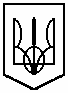 Комунальний   заклад   освіти«Спеціалізована   середня   загальноосвітня   школа  №142еколого-економічного   профілю»Дніпропетровської  міської   радиПРОТОКОЛзасідання предметної методичної комісіївчителів спортивно-розвивального  профілю      23.10.2015.                                                                                               №2Присутні: Заступник директора з навчально-виховної роботи Галицька  С.П., всі члени ПМК крім Михайлова С.В.(у відпустці)Порядок денний1.Розвиток креативного потенціалу учнів на уроках естетичного та спортивного профілю2.  «Психологічні засади побудови виховного простору особистості» (з авторської теорії особистісно-орієнтованого виховання І.Д. Беха)3.Робота над власним проектом Безсмольного А.В., Василенко Є.О.Слухали: 1.Керівника ПМК Бур’ян І.Г., вчителя трудового навчання Шинкаренко С.І., які  доповіли про методи розвитку креативного потенціалу учнів на уроках естетичного та спортивного профілю.3.Вчителя трудового навчання Кравчука М.А., який ознайомив присутніх з науковою працею академіка  І.Д. Беха «Виховання особистості».4. Вчителів Безсмольного А.В., Василенко Є О,. які ознайомили присутніх із етапами роботи над власними проектами.Ухвалили : 1. Всім вчителям ПМК  у своїй роботі використовувати всі доступні методи розвитку креативного потенціалу учнів та всебічно сприяти розвиненню креативного мислення в учнів2. Всім вчителям ПМК долучитися до вивчення наукових праць І.Д. Беха, в тому числі «Виховання особистості» та використовувати досвід  в своїй роботі 3. Всім вчителям кафедри продовжити роботу над власними проектами, заслухати на наступному засіданні ПМК звіти про роботу над власними проектами вчителів Михайлової В.Д., Михайлова С.В.Секретар                                        І.Г.Бур’ян